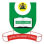 NATIONAL OPEN UNIVERSITY OF NIGERIAPLOT 91, CADASTRAL ZONE, NNAMDI AZIKIWE EXPRESSWAY, JABI - ABUJAFACULTY OF SCIENCESDEPARTMENT OF PURE AND APPLIED SCIENCE		                    APRIL/MAY, 2019 EXAMINATIONSCOURSE CODE: 		PHY 461COURSE TITLE: 		GEOPHYSICS IIICREDIT UNIT               3TIME ALLOWED 	          (2½ HRS)INSTRUCTION: 		Answer question 1 and any other four questionsQUESTION 1a.     Briefly describe the basic theory of Electrical resistivity     		 (6 Marks)b.   State five (5) areas of application of this method               		 (5 Marks)c. List any five (5) electrode array in electrical resistivity method    	 (5 Marks)d. Discuss briefly the concept of Vertical Electrical Sounding (VES)    and 2D Electrical Resistivity Imaging (ERI)                                       	  (6 Marks)		QUESTION 2  a.     Briefly describe any four Electrical Resistivity Field instrument	  (8 Marks)b.    List four (4) sources of Noise in resistivity data                                (4 Marks)QUESTION 3 a. With the aid of diagram, describe the general basic principle of    Electromagnetic surveying	.					    (6 Marks)b. State six areas of application of this method                                (6 Marks)QUESTION 4a. Discuss the operational mechanism of the Slingram method with the aid of diagram (6 Marks)b. What factors control the depth of penetration of EM fields?      			       (3 Marks)c. Enumerate the advantages of Electromagnetic method                                          (3 Marks)QUESTION 5a. Explain the working principle of constant-separation traversing method.            (6 Marks)b. Discuss briefly the interpretational concept of Vertical Electrical Sounding (VES). (6Marks)QUESTION 6a. Discuss briefly the basic principle and measuring technique in Transient     Electromagnetic. 									(7 Marks)b. Explain the term Very Low Frequency Radiation.					(5 Marks)